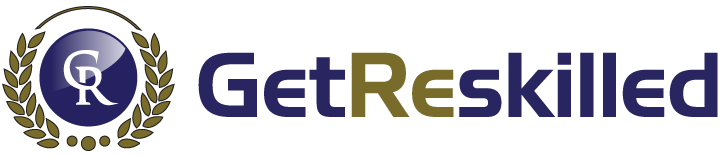 CV ChecklistUse this checklist to ensure your CV has all the essential components and is representing you in the very best way.General Tips
Start from scratch, don’t try to adapt a CV you already haveMaximum length of 2 pagesEasy to read - use a standard font (size 11 or 12), well spaced, good margins, use bullet points where possible (avoid large blocks of text), use bold or underlined to help define layoutSave as ‘Word’ document or as pdf - use “[your name] CV” as the document title (e.g. John Smith CV)No gaps - between education, employment and other dated events (such as volunteering), there should be no time unaccounted forPrint a copy for review - proofread via a printed copy to ensure it looks as you intended and that there are no spelling or grammar errorsAt least 3 other people have read the CV and given feedback - these should be people related to pharma/med device industries if at all possibleEvery point made can be backed up with examples if required at interviewRemember that writing your CV will take a few attempts and you should be revisiting it in response to feedback and new information throughout your job huntPersonal InformationName, Address, Telephone number (mobile number is fine)Email (professional sounding email address) & LinkedIn linkDoes NOT include date of birth, nationality or marital status. You should not include a photoPersonal Profile/Summary2-5 sentences maxBrief description of skills and achievements that is attention grabbing (this is your first impression and may determine whether someone reads any further)Tailored for each application using key words from the job advertThis should directly address your reskilling while highlighting that you already have skills of interest to this new industry 
EducationEntry for each institution, organised in reverse chronological order (most recent first)

Each entry has:Full institution name and dates of attendance Course title and grade for each Include any relevant modules or projectsEmployment HistoryEntry for each past employment, in reverse chronological order (most recent first)Entries do NOT include jargon, don’t assume the person reading knows anything about your previous industryEach entry has:Company name and dates of employmentJob TitleResponsibilities - as bullet points (max of 8 for most recent role, less for older roles), 5-12 words per bullet point, tailor these for each job application using key words from the advertAchievements - as bullet points, should be specific with clear outcomes, use quantifiable examples where possible (approximations are fine where specifics unknown), include targets and performance against them
Courses & QualificationsList any professional qualifications firstList other relevant coursesAdditional Information & HobbiesFocus on hobbies and activities that have transferrable skills attached to them (such as team work or leadership)Two or three examplesReferencesList two references with job titles and contact information (at least one should be a previous employer) OR state “Available upon request”